Казахский научно-исследовательский институт онкологии и радиологии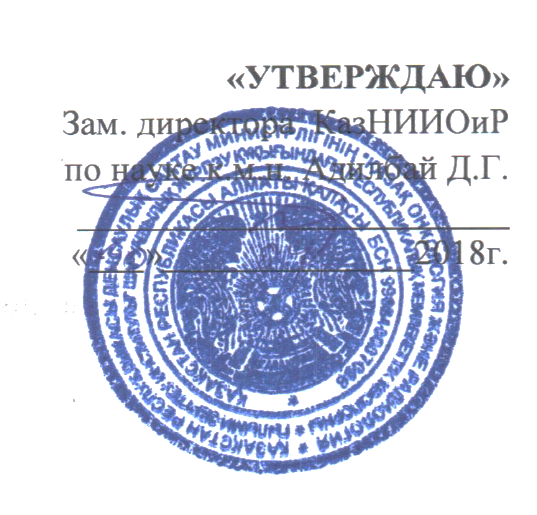 КАЛЕНДАРНО-ТЕМАТИЧЕСКИЙ ПЛАННаименование цикла: «Ранняя диагностика и  лечение рака кожи и меланомы»Вид обучения: повышение квалификации (ПК)Контингент курсантов: врачи онкологиСроки проведения: 02.07-28.07.2018Количество учебных часов на цикле: 216/4 неделиЛекции: 16 ч.Семинарских занятий: 32 ч.Практических занятий: 96 ч.Самостоятельная работа слушателя: 72 ч.Форма контроля: экзаменАлматы, 2018Календарно-тематический план составлен на основании:-рабочей учебной программы;Календарно-тематический план составлен: к.м.н. Серикбаевым Г.А.Название цикла: «Ранняя диагностика и  лечение рака кожи и меланомы»Дата проведения: 02.07-28.07.2018Место проведения: на базе КазНИИОиРДата и время проведенияДата и время проведенияНаименование темыЧасыЧасыЧасыЧасыФ.И.О. преподавателяДата и время проведенияДата и время проведенияНаименование темылекциисеминаровпрактзанят.СРСФ.И.О. преподавателя02.0708.30-09.20Доброкачественные опухоли кожи. Предраковые заболевания.13Серикбаев Г.А.02.0709.25-11.10Доброкачественные опухоли кожи. Предраковые заболевания.2Серикбаев Г.А.02.0711.15-14.05Доброкачественные опухоли кожи. Предраковые заболевания3Серикбаев Г.А.03.0708.30-09.20Злокачественные опухоли кожи.13Серикбаев Г.А.03.0709.25-11.10Злокачественные опухоли кожи.2Серикбаев Г.А.03.0711.15-12.05Злокачественные опухоли кожи.1Серикбаев Г.А.03.0712.20-14.05Злокачественные опухоли кожи.2Серикбаев Г.А.04.0708.30-09.20Диагностика: лабораторные методы исследования в диагностике злокачественных опухолей кожи. Общие принципы лечения опухолей кожи.13Серикбаев Г.А.04.0709.25-11.10Диагностика: лабораторные методы исследования в диагностике злокачественных опухолей кожи.2Серикбаев Г.А.04.0711.15-13.10Злокачественные опухоли кожи.2Серикбаев Г.А.04.0713.15-14.05Диагностика: лабораторные методы исследования в диагностике злокачественных опухолей кожи.1Серикбаев Г.А.05.0708.30-09.20Клиника и  диагностика базально-клеточного рака кожи13Серикбаев Г.А.05.0709.25-11.10Диагностика:                                                                                                                                                                                                                                                                                                                                                                                                                                                                          лабораторные методы исследования в диагностике базально-клеточного рака кожи2Серикбаев Г.А.05.0711.15-14.05Общие принципы лечения базально-клеточного рака кожи 3Серикбаев Г.А.06.0708.30-09.20Базально-клеточный рак кожи. Введение. Эпидемиология13Серикбаев Г.А.06.0709.25-11.10Клиника и  диагностика базально-клеточного рака кожи.2Серикбаев Г.А.06.0711.15-14.05Общие принципы лечения базально-клеточного рака  кожи.3Серикбаев Г.А.07.0708.30-09.20Плоскоклеточный рак. Введение. Эпидемиология 13Серикбаев Г.А.07.0709.25-11.10Клиника и  диагностика плоскоклеточного рак кожи.2Серикбаев Г.А.07.0711.15-12.05Общие принципы лечения плоскоклеточного рака кожи.1Серикбаев Г.А.07.0712.20-14.05Общие методы лечения плоскоклеточного рак кожи.2Серикбаев Г.А.09.0708.30-09.20Меланома кожи. Введение. Эпидемиология 13Серикбаев Г.А.09.0709.25-11.10Клиника и  диагностика меланом.2Серикбаев Г.А.09.0711.15-13.10Общие методы лечения меланом.2Серикбаев Г.А.09.0713.15-14.05Закономерности метастазирования и рецидивирования меланом.1Серикбаев Г.А.10.0708.30-09.20Саркома Капоши. Введение. Эпидемиология13Серикбаев Г.А.10.0709.25-11.10Клиника и  диагностика саркомы Капоши.2Серикбаев Г.А.10.0711.15-14.05Общие методы лечения саркомы Капоши.3Серикбаев Г.А.11.0708.30-09.20Предраковые заболевания опухолей кожи.13Серикбаев Г.А.11.0709.25-10.15Актинический кератоз Введение.1Серикбаев Г.А.11.0710.20-14.05Болезнь Боуэна. Введение.4Серикбаев Г.А.12.0708.30-09.20Общие принципы и методы лечения меланом (хирургическое, комбинированное, комплексное)13Серикбаев Г.А.12.0709.25-10.15Особенности хирургического лечения меланом.1Серикбаев Г.А.12.0710.20-14.05Особенности лучевой и химиотерапии в лечении меланом.4Серикбаев Г.А.13.0708.30-09.20Таргетная терапия меланомы13Серикбаев Г.А.13.0709.25-10.15Иммунотерапия при лечении меланомы кожи1Серикбаев Г.А.13.0710.20-14.05Иммунотерапия интерферонами при лечении меланомы кожи4Серикбаев Г.А.14.0708.30-09.20Современные методы лечения злокачественных опухолей кожи.13Серикбаев Г.А.14.0709.25-10.15Результаты лечения и прогноз при злокачественных опухолях кожи.1Серикбаев Г.А.14.0710.20-14.05Показатели летальности при злокачественных опухолях кожи.4Серикбаев Г.А.16.0708.30-09.20Роль лучевой терапии  и хирургии в лечении опухолей кожи.13Серикбаев Г.А.16.0709.25-10.15Методы комбинированного лечения при опухолях кожи.1Серикбаев Г.А.16.0710.20-14.05Общие принципы и методы лечения опухолей кожи.4Серикбаев Г.А.17.0708.30-09.20Морфологическая  и рентгенодиагностика диагностика опухолей кожи.13Серикбаев Г.А.17.0709.25-10.15Современные методы хирургического лечения опухолей кожи.1Серикбаев Г.А.17.0710.20-14.05Результаты лечения и прогноз при злокачественных опухолях кожи4Серикбаев Г.А.18.0708.30-09.20Инструментальная диагностика опухолей кожи.13Серикбаев Г.А.18.0709.25-10.15Методика забора материала при диагностике опухолей кожи.1Серикбаев Г.А.18.0710.20-14.05Методы анестезии, интенсивной терапии больных с опухолями кожи.4Серикбаев Г.А.19.0708.30-09.20Общие принципы химиотерапии с опухолями  кожи13Серикбаев Г.А.19.0709.25-10.15Общие принципы лучевой терапии  в лечении опухолей кожи.1Серикбаев Г.А.19.0710.20-14.05Роль химиолучевой терапии в лечении опухолей кожи.4Серикбаев Г.А.20.0708.30-09.20Злокачественные опухоли кожи. Частота злокачественных опухолей кожи в структуре общей онкологической заболеваемости. Смертность от злокачественных опухолей кожи в структуре смертности от онкологических заболеваний. Закономерности метастазирования и рецидивирования. 13Серикбаев Г.А.20.0709.25-13.10Биологические особенности и их классификация.4Серикбаев Г.А.20.0713.15-14.05Морфологические формы. Международная классификация опухолей кожи.1Серикбаев Г.А.21.0708.30-09.20Общие принципы диагностики и лечения: показания и противопоказания к хирургическому лечению, лучевой терапии, химиотерапии. Результаты лечения и прогноз при злокачественных опухолях кожи. 13Серикбаев Г.А.21.0709.25-12.05Отдаленные результаты радикального хирургического лечения.3Серикбаев Г.А.21.0712.20-14.05Злокачественные новообразования губы. Этиология. Предраковые заболевания. 2Серикбаев Г.А.23.0708.30-09.20Биологические особенности и их классификация. Закономерности метастазирования и рецидивирования. Морфологические формы. Международная классификация опухолей губы.13Серикбаев Г.А.23.0709.25-11.10Клиника и диагностика злокачественных опухолей губы. Дифференциальная диагностика. Классификация.2Серикбаев Г.А.23.0711.15-14.05Общие принципы лечения злокачественных опухолей губы (хирургическое, комбинированное, комплексное)3Серикбаев Г.А.24.0708.30-09.20Частота злокачественных опухолей губы структуре общей онкологической заболеваемости. Смертность от злокачественных опухолей губы в структуре смертности от онкологических заболеваний.13Серикбаев Г.А.24.0709.25-10.15Роль реконструктивно-пластической хирургии при опухолях кожи.1Серикбаев Г.А.24.0710.20-14.05Пигментные опухоли кожи.4Серикбаев Г.А.25.0708.30-09.20Особенности реабилитация пациентов с онкологическими заболеваниями.13Серикбаев Г.А.25.0709.25-13.10Реабилитация пациентов с опухолями кожи.4Серикбаев Г.А.25.0713.15-14.05Роль врача в адаптации пациента.1Серикбаев Г.А.26.0708.30-09.20Профилактика опухолей кожи.13Серикбаев Г.А.26.0709.25-12.05Целевые группы (опухолей кожи)3Серикбаев Г.А.26.0712.20-14.05Методы защиты кожи от неблагоприятных внешних фактор2Серикбаев Г.А.27.0708.30-09.20Трудности при диагностике опухолей кожи.13Серикбаев Г.А.27.0709.25-11.10Наиболее частые ошибки при диагностике опухолей кожи.2Серикбаев Г.А.27.0711.15-14.05Пути предотвращения ошибок при диагностике опухолей кожи.3Серикбаев Г.А.28.0708.30-09.20Этика и деонтология в онкологии.13Серикбаев Г.А.28.0709.25-10.15Этика и деонтология в онкологии.1Серикбаев Г.А.28.0710.20-14.05Сдача экзаменов.4Серикбаев Г.А.Итого:Итого:Итого:16329672216